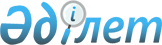 О бюджете Жанибекского сельского округа Жанибекского района на 2023 – 2025 годыРешение Жанибекского районного маслихата Западно-Казахстанской области от 29 декабря 2022 года № 28-4.
      В соответствии с Бюджетным кодексом Республики Казахстан от 4 декабря 2008 года, Законом Республики Казахстан от 23 января 2001 года "О местном государственном управлении и самоуправлении в Республике Казахстан" Жанибекский районный маслихат РЕШИЛ:
      1. Утвердить бюджет Жанибекского сельского округа на 2023-2025 годы согласно приложениям 1, 2 и 3 соответственно, в том числе на 2023 год в следующих объемах:
      1) доходы – 143 607 тысяч тенге:
      налоговые поступления – 40 022 тысячи тенге;
      неналоговые поступления – 0 тенге;
      поступления от продажи основного капитала – 0 тенге;
      поступления трансфертов – 103 585 тысяч тенге;
      2) затраты – 151 812 тысяч тенге;
      3) чистое бюджетное кредитование – 0 тенге:
      бюджетные кредиты – 0 тенге;
      погашение бюджетных кредитов – 0 тенге;
      4) сальдо по операциям с финансовыми активами – 0 тенге:
      приобретение финансовых активов – 0 тенге;
      поступления от продажи финансовых активов государства – 0 тенге;
      5) дефицит (профицит) бюджета – -8 205 тысяч тенге;
      6) финансирование дефицита (использование профицита) бюджета – -  8 205 тысяч тенге:
      поступление займов – 0 тенге;
      погашение займов – 0 тенге;
      используемые остатки бюджетных средств – 8 205 тысяч тенге.
      Сноска. Пункт 1 – в редакции решения Жанибекского районного маслихата Западно-Казахстанской области от 27.12.2023 № 15-3 (вводится в действие с 01.01.2023).


      2. Поступления в бюджет Жанибекского сельского округа на 2023 год формируются в соответствии с Бюджетным кодексом Республики Казахстан, решением Жанибекского районного маслихата от 23 декабря 2022 года №27-1 "О районном бюджете на 2023 – 2025 годы".
      3.Установить на 2023 год размер целевых трансфертов передаваемых из районного бюджета в сумме 43 200 тысяч тенге.
      4.Учесть в бюджете Жанибекского сельского округа на 2023 год поступления субвенции передаваемых из районного бюджета в сумме 39 301 тысяча тенге.
      5.Деньги от реализации товаров и услуг, предоставляемых государственными учреждениями, подведомственных местным исполнительным органом, используются ими в порядке, определяемом Бюджетным Кодексом Республики Казахстан и Правительством Республики Казахстан.
       6. Настоящее решение вводится в действие с 1 января 2023 года. Бюджет Жанибекского сельского округа на 2023 год 
      Сноска. Приложение 1 – в редакции решения Жанибекского районного маслихата Западно-Казахстанской области от 27.12.2023 № 15-3 (вводится в действие с 01.01.2023).
      тысяч тенге Бюджет Жанибекского сельского округа на 2024 год 
      тысяч тенге Бюджет Жанибекского сельского округа на 2025 год 
      тысяч тенге
					© 2012. РГП на ПХВ «Институт законодательства и правовой информации Республики Казахстан» Министерства юстиции Республики Казахстан
				
      Секретарь маслихата

Т.Кадимов
Приложение 1 к решению
Жанибекского районного
маслихата
от 29 декабря 2022 года № 28-4
Категория
Категория
Категория
Категория
Категория
Сумма
Класс
Класс
Класс
Класс
Сумма
Подкласс
Подкласс
Подкласс
Сумма
Специфика
Специфика
Сумма
Наименование
Сумма
1
2
3
4
5
6
1) Доходы
143 607
1
Налоговые поступления
40 022
01
Подоходный налог
21 685
2
Индивидуальный подоходный налог
21 685
04
Hалоги на собственность
18 337
1
Hалоги на имущество
562
3
Земельный налог
439
4
Hалог на транспортные средства
17 336
2
Неналоговые поступления
0
01
Доходы от государственной собственности
0
3
Поступления от продажи основного капитала
0
4
Поступления трансфертов
103 585
02
Трансферты из вышестоящих органов государственного управления
103 585
3
Трансферты из районного (города областного бюджета) бюджета
103 585
01
Целевые текущие трансферты
64 284
03
Субвенция из районного (города областного значения)бюджета
39 301
Функциональная группа
Функциональная группа
Функциональная группа
Функциональная группа
Функциональная группа
Сумма
Функциональная подгруппа
Функциональная подгруппа
Функциональная подгруппа
Функциональная подгруппа
Сумма
Администратор бюджетных программ
Администратор бюджетных программ
Администратор бюджетных программ
Сумма
Программа
Программа
Сумма
Наименование
Сумма
1
2
3
4
5
6
2) Затраты
151 812
01
Государственные услуги общего характера
68 846
1
Представительные, исполнительные и другие органы, выполняющие общие функции государственного управления
68 846
124
Аппарат акима города районного значения, села, поселка, сельского округа
68 846
001
Услуги по обеспечению деятельности акима города районного значения, села, поселка, сельского округа
68 846
07
Жилищно-коммунальное хозяйство
82 966
2
Коммунальное хозяйство
2 318
124
Аппарат акима города районного значения, села, поселка, сельского округа
2 318
014
Организация водоснабжения населенных пунктов
2 318
3
Благоустройство населенных пунктов
80 648
124
Аппарат акима города районного значения, села, поселка, сельского округа
80 648
008
Освещение улиц в населенных пунктах
26 712 
009
Обеспечение санитарии населенных пунктов
10 312
010
Содержание мест захоронений и погребение безродных
6 577
011
Благоустройство и озеленение населенных пунктов
37 047
3) Чистое бюджетное кредитование
0
Бюджетные кредиты
0
Погашение бюджетных кредитов
0
Категория
Категория
Категория
Категория
Категория
Сумма
Класс
Класс
Класс
Класс
Сумма
Подкласс
Подкласс
Подкласс
Сумма
Наименование
Наименование
Сумма
5
Погашение бюджетных кредитов
0
01
Погашение бюджетных кредитов
0
1
Погашение бюджетных кредитов, выданных из государственного бюджета
0
4) Сальдо по операциям с финансовыми активами
0
Функциональная группа
Функциональная группа
Функциональная группа
Функциональная группа
Функциональная группа
Сумма
Функциональная подгруппа
Функциональная подгруппа
Функциональная подгруппа
Функциональная подгруппа
Сумма
Администратор бюджетных программ
Администратор бюджетных программ
Администратор бюджетных программ
Сумма
Программа
Программа
Сумма
Наименование
Наименование
1
2
3
4
5
6
Приобретение финансовых активов
0
Категория 
Категория 
Категория 
Категория 
Категория 
Сумма
Класс
Класс
Класс
Класс
Сумма
Подкласс
Подкласс
Подкласс
Сумма
Специфика
Специфика
Сумма
Наименование
Сумма
1
2
3
4
5
6
6
Поступления от продажи финансовых активов государства
0
01
Поступления от продажи финансовых активов государства
0
1
Поступления от продажи финансовых активов внутри страны
0
5) Дефицит (профицит) бюджета
-8 205
6) Финансирование дефицита (использование профицита) бюджета
8 205
7
Поступления займов
0
01
Внутренние государственные займы
0
2
Договоры займа
0
Функциональная группа
Функциональная группа
Функциональная группа
Функциональная группа
Функциональная группа
Сумма
Функциональная подгруппа
Функциональная подгруппа
Функциональная подгруппа
Функциональная подгруппа
Сумма
Администратор бюджетных программ
Администратор бюджетных программ
Администратор бюджетных программ
Администратор бюджетных программ
Сумма
Программа
Программа
Программа
Сумма
Наименование
Наименование
Сумма
1
2
3
4
5
6
16
Погашение займов
0
1
Погашение займов 
0
Категория
Категория
Категория
Категория
Категория
Сумма
Класс
Класс
Класс
Класс
Сумма
Подкласс
Подкласс
Подкласс
Сумма
Специфика
Специфика
Сумма
Наименование
1
2
3
4
5
6
8
Используемые остатки бюджетных средств
8 205
01
Остатки бюджетных средств
8 205
1
Свободные остатки бюджетных средств
8 205Приложение 2 
к решению Жанибекского 
районного маслихата 
от 29 декабря 2022 года №28-4 
Категория
Категория
Категория
Категория
Категория
Сумма
Класс
Класс
Класс
Класс
Сумма
Подкласс
Подкласс
Подкласс
Сумма
Специфика
Специфика
Сумма
Наименование
Сумма
1
2
3
4
5
6
1) Доходы
99 523
1
Налоговые поступления
49 941
01
Подоходный налог
31 604
2
Индивидуальный подоходный налог
31 604
04
Hалоги на собственность
18 337
1
Hалоги на имущество
652
3
Земельный налог
447
4
Hалог на транспортные средства
17 238
2
Неналоговые поступления
0
01
Доходы от государственной собственности
0
3
Поступления от продажи основного капитала
0
4
Поступления трансфертов
49 582
02
Трансферты из вышестоящих органов государственного управления
49 582
3
Субвенции из районного (города областного значения) бюджета
49 582
Функциональная группа
Функциональная группа
Функциональная группа
Функциональная группа
Функциональная группа
Сумма
Функциональная подгруппа
Функциональная подгруппа
Функциональная подгруппа
Функциональная подгруппа
Сумма
Администратор бюджетных программ
Администратор бюджетных программ
Администратор бюджетных программ
Сумма
Программа
Программа
Сумма
Наименование
Сумма
1
2
3
4
5
6
2) Затраты
99 523
01
Государственные услуги общего характера
52 523
1
Представительные, исполнительные и другие органы, выполняющие общие функции государственного управления
52 523
124
Аппарат акима города районного значения, села, поселка, сельского округа
52 523
001
Услуги по обеспечению деятельности акима города районного значения, села, поселка, сельского округа
52 523
07
Жилищно-коммунальное хозяйство
47 000
3
Благоустройство населенных пунктов
47 000
124
Аппарат акима города районного значения, села, поселка, сельского округа
47 000
008
Освещение улиц в населенных пунктах
20 800
009
Обеспечение санитарии населенных пунктов
1 000
010
Содержание мест захоронений и погребение безродных
5 000
011
Благоустройство и озеленение населенных пунктов
20 200
3) Чистое бюджетное кредитование
0
Бюджетные кредиты
0
Погашение бюджетных кредитов
0
Категория
Категория
Категория
Категория
Категория
Сумма
Класс
Класс
Класс
Класс
Сумма
Подкласс
Подкласс
Подкласс
Сумма
Наименование
Наименование
Сумма
5
Погашение бюджетных кредитов
0
01
Погашение бюджетных кредитов
0
1
Погашение бюджетных кредитов, выданных из государственного бюджета
0
4) Сальдо по операциям с финансовыми активами
0
Функциональная группа
Функциональная группа
Функциональная группа
Функциональная группа
Функциональная группа
Сумма
Функциональная подгруппа
Функциональная подгруппа
Функциональная подгруппа
Функциональная подгруппа
Сумма
Администратор бюджетных программ
Администратор бюджетных программ
Администратор бюджетных программ
Сумма
Программа
Программа
Сумма
Наименование
Наименование
1
2
3
4
5
6
Приобретение финансовых активов
0
Категория 
Категория 
Категория 
Категория 
Категория 
Сумма
Класс
Класс
Класс
Класс
Сумма
Подкласс
Подкласс
Подкласс
Сумма
Специфика
Специфика
Сумма
Наименование
Сумма
1
2
3
4
5
6
6
Поступления от продажи финансовых активов государства
0
01
Поступления от продажи финансовых активов государства
0
1
Поступления от продажи финансовых активов внутри страны
0
5) Дефицит (профицит) бюджета
0
6) Финансирование дефицита (использование профицита) бюджета
0
7
Поступления займов
0
01
Внутренние государственные займы
0
2
Договоры займа
0
Функциональная группа
Функциональная группа
Функциональная группа
Функциональная группа
Функциональная группа
Сумма
Функциональная подгруппа
Функциональная подгруппа
Функциональная подгруппа
Функциональная подгруппа
Сумма
Администратор бюджетных программ
Администратор бюджетных программ
Администратор бюджетных программ
Администратор бюджетных программ
Сумма
Программа
Программа
Программа
Сумма
Наименование
Наименование
Сумма
1
2
3
4
5
6
16
Погашение займов
0
1
Погашение займов 
0
Категория
Категория
Категория
Категория
Категория
Сумма
Класс
Класс
Класс
Класс
Сумма
Подкласс
Подкласс
Подкласс
Сумма
Специфика
Специфика
Сумма
Наименование
1
2
3
4
5
6
8
Используемые остатки бюджетных средств
0
01
Остатки бюджетных средств
0
1
Свободные остатки бюджетных средств
0Приложение 3 
к решению Жанибекского 
районного маслихата 
от 29 декабря 2022 года №28-4 
Категория
Категория
Категория
Категория
Категория
Сумма
Класс
Класс
Класс
Класс
Сумма
Подкласс
Подкласс
Подкласс
Сумма
Специфика
Специфика
Сумма
Наименование
Сумма
1
2
3
4
5
6
1) Доходы
99 523
1
Налоговые поступления
52 457
01
Подоходный налог
34 120
2
Индивидуальный подоходный налог
34 120
04
Hалоги на собственность
18 337
1
Hалоги на имущество
652
3
Земельный налог
447
4
Hалог на транспортные средства
17 238
2
Неналоговые поступления
0
01
Доходы от государственной собственности
0
3
Поступления от продажи основного капитала
0
4
Поступления трансфертов
47 066
02
Трансферты из вышестоящих органов государственного управления
47 066
3
Субвенции из районного (города областного значения) бюджета
47 066
Функциональная группа
Функциональная группа
Функциональная группа
Функциональная группа
Функциональная группа
Сумма
Функциональная подгруппа
Функциональная подгруппа
Функциональная подгруппа
Функциональная подгруппа
Сумма
Администратор бюджетных программ
Администратор бюджетных программ
Администратор бюджетных программ
Сумма
Программа
Программа
Сумма
Наименование
Сумма
1
2
3
4
5
6
2) Затраты
99 523
01
Государственные услуги общего характера
52 523
1
Представительные, исполнительные и другие органы, выполняющие общие функции государственного управления
52 523
124
Аппарат акима города районного значения, села, поселка, сельского округа
52 523
001
Услуги по обеспечению деятельности акима города районного значения, села, поселка, сельского округа
52 523
07
Жилищно-коммунальное хозяйство
47 000
3
Благоустройство населенных пунктов
47 000
124
Аппарат акима города районного значения, села, поселка, сельского округа
47 000
008
Освещение улиц в населенных пунктах
20 800
009
Обеспечение санитарии населенных пунктов
1 000
010
Содержание мест захоронений и погребение безродных
5 000
011
Благоустройство и озеленение населенных пунктов
20 200
3) Чистое бюджетное кредитование
0
Бюджетные кредиты
0
Погашение бюджетных кредитов
0
Категория
Категория
Категория
Категория
Категория
Сумма
Класс
Класс
Класс
Класс
Сумма
Подкласс
Подкласс
Подкласс
Сумма
Наименование
Наименование
Сумма
5
Погашение бюджетных кредитов
0
01
Погашение бюджетных кредитов
0
1
Погашение бюджетных кредитов, выданных из государственного бюджета
0
4) Сальдо по операциям с финансовыми активами
0
Функциональная группа
Функциональная группа
Функциональная группа
Функциональная группа
Функциональная группа
Сумма
Функциональная подгруппа
Функциональная подгруппа
Функциональная подгруппа
Функциональная подгруппа
Сумма
Администратор бюджетных программ
Администратор бюджетных программ
Администратор бюджетных программ
Сумма
Программа
Программа
Сумма
Наименование
Наименование
1
2
3
4
5
6
Приобретение финансовых активов
0
Категория 
Категория 
Категория 
Категория 
Категория 
Сумма
Класс
Класс
Класс
Класс
Сумма
Подкласс
Подкласс
Подкласс
Сумма
Специфика
Специфика
Сумма
Наименование
Сумма
1
2
3
4
5
6
6
Поступления от продажи финансовых активов государства
0
01
Поступления от продажи финансовых активов государства
0
1
Поступления от продажи финансовых активов внутри страны
0
5) Дефицит (профицит) бюджета
0
6) Финансирование дефицита (использование профицита) бюджета
0
7
Поступления займов
0
01
Внутренние государственные займы
0
2
Договоры займа
0
Функциональная группа
Функциональная группа
Функциональная группа
Функциональная группа
Функциональная группа
Сумма
Функциональная подгруппа
Функциональная подгруппа
Функциональная подгруппа
Функциональная подгруппа
Сумма
Администратор бюджетных программ
Администратор бюджетных программ
Администратор бюджетных программ
Администратор бюджетных программ
Сумма
Программа
Программа
Программа
Сумма
Наименование
Наименование
Сумма
1
2
3
4
5
6
16
Погашение займов
0
1
Погашение займов 
0
Категория
Категория
Категория
Категория
Категория
Сумма
Класс
Класс
Класс
Класс
Сумма
Подкласс
Подкласс
Подкласс
Сумма
Специфика
Специфика
Сумма
Наименование
1
2
3
4
5
6
8
Используемые остатки бюджетных средств
0
01
Остатки бюджетных средств
0
1
Свободные остатки бюджетных средств
0